Lina Treningowa - Power Rope Battle Rope Polyester- Nylon 40mm 12M Opis:- długość 12 metrów, średnica 40 mm- waga: ok 11 kg- kolor: czarny- 2 antypoślizgowe rączki - wodoodporna- materiał: polyester Zdjęcie: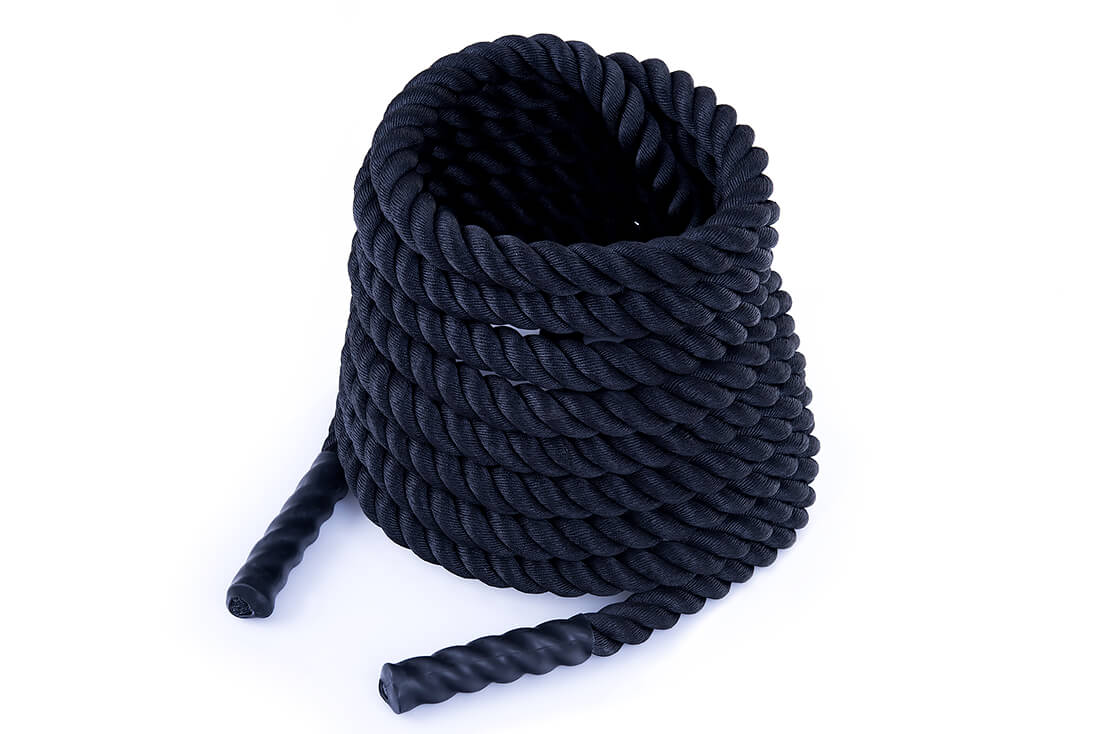 